РОССИЙСКАЯ ФЕДЕРАЦИЯ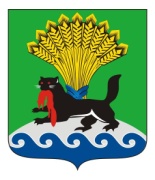 ИРКУТСКАЯ ОБЛАСТЬИРКУТСКОЕ РАЙОННОЕ МУНИЦИПАЛЬНОЕ ОБРАЗОВАНИЕАДМИНИСТРАЦИЯРАСПОРЯЖЕНИЕот «21» сентября 2017г.					            			№ 103О внесении изменений в распоряжение мэра Иркутского районного муниципального образования  от 14.05.2008 № 211 «Об утверждении  Правил внутреннего трудового распорядка для муниципальных служащих и работников администрации Иркутского районного муниципального образования»На основании Федерального закона от 01.07.2017 №132-ФЗ «О внесении изменений в отдельные законодательные акты Российской Федерации в части размещения в государственной информационной системе в области государственной службы сведений о применении взыскания в виде увольнения в связи с утратой доверия за совершение коррупционных правонарушений», руководствуясь ст. 81 Трудового кодекса Российской Федерации, Федеральным законом от 02.03.2007 №25–ФЗ «О муниципальной службе в Российской Федерации», Федеральным законом от 25.12.2008 №273–ФЗ «О противодействии коррупции», ст. ст. 39, 45, 54 Устава Иркутского районного муниципального образования   1. Внести в главу 2 «Порядок приема и увольнения муниципальных служащих и работников администрации Иркутского районного муниципального образования» распоряжения мэра Иркутского районного муниципального образования от 14.05.2008 № 211 «Об утверждении  Правил внутреннего трудового распорядка для муниципальных служащих и работников администрации Иркутского районного муниципального образования» (далее – Распоряжение) следующие изменения:1.1. дополнить п.2.1. п.п.2.1.11. следующего содержания «Сведения о применении к муниципальному служащему взыскания в виде увольнения в связи с утратой доверия включаются администрацией Иркутского районного муниципального образования в реестр лиц, уволенных в связи с утратой доверия, предусмотренный ст. 15 Федерального закона от 25.12.2008     №273–ФЗ «О противодействии коррупции»;1.2. дополнить п.2.2. п.п.2.2.5. следующего содержания «Сведения о применении к работнику дисциплинарного взыскания в виде увольнения в связи с утратой доверия включаются администрацией Иркутского районного муниципального образования в реестр лиц, уволенных в связи с утратой доверия, предусмотренный ст. 15 Федерального закона от 25.12.2008     №273–ФЗ «О противодействии коррупции».2. Управлению кадровой политики администрации Иркутского районного муниципального образования довести указанные изменения  до муниципальных служащих и работников администрации Иркутского районного муниципального образования.3. Архивному отделу организационно – контрольного управления администрации Иркутского районного муниципального образования внести в оригинал Распоряжения отметку о внесении изменений.4. Опубликовать настоящее распоряжение в информационно – телекоммуникационной сети «Интернет» на официальном сайте Иркутского районного муниципального образования по адресу: www.irkraion.ru.        5. Контроль исполнения данного распоряжения возложить на заместителя Мэра – руководителя аппарата администрации.       6. Настоящее распоряжение вступает в силу с 01.01.2018.  Мэр района                                                                                           Л.П. Фролов